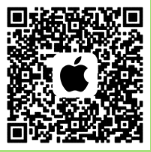 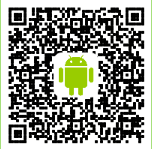 苹果手机APP二维码                                     安卓手机APP二维码